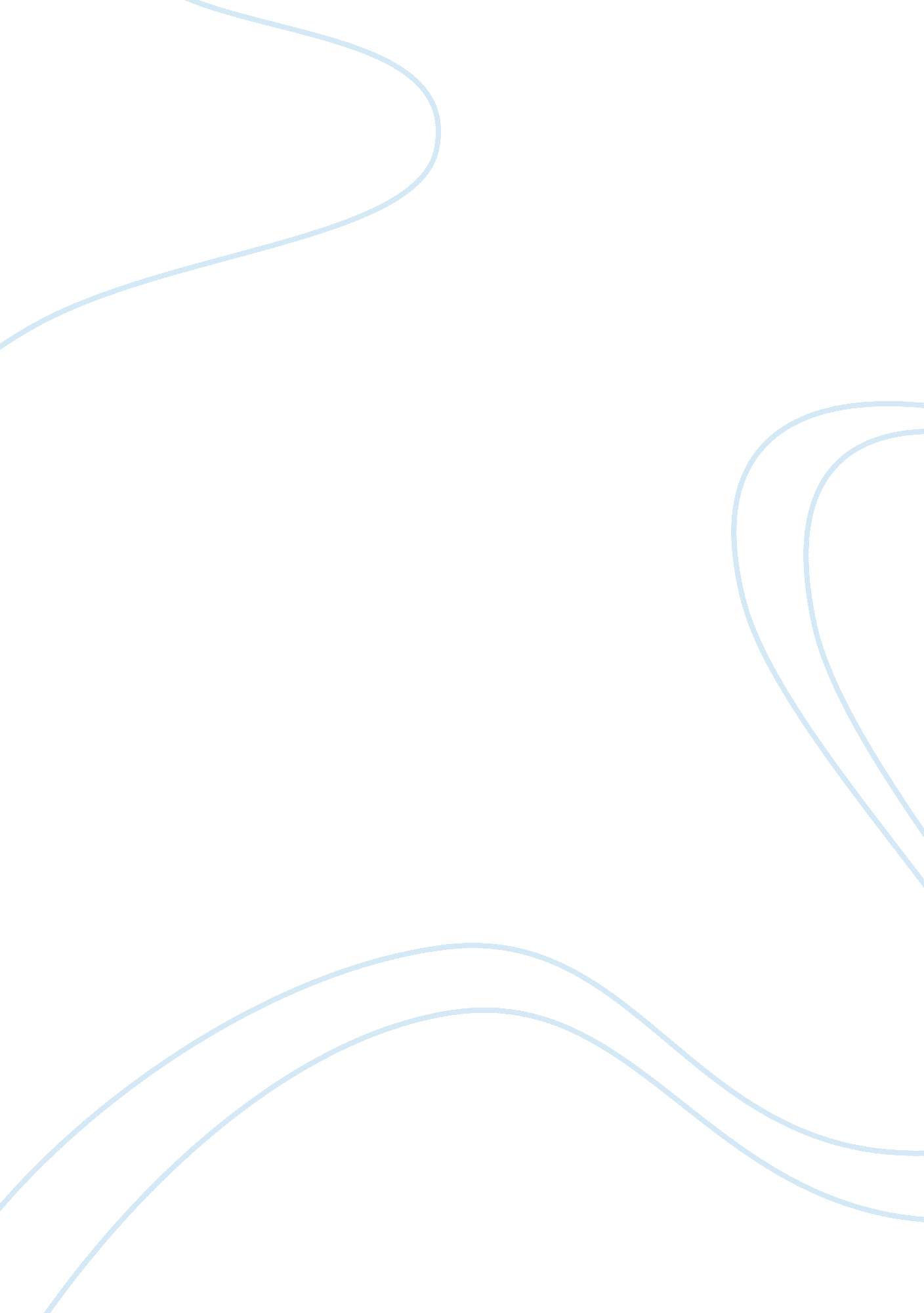 Protecting manuscripts from biological and chemical damage essayBusiness, Industries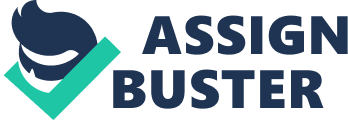 One of the most indispensable ends of the Manuscript Center & A ; Museum at the Bibliotheca Alexandrina is to continue its archival stuffs so that cultural heritage may be passed on integral to future coevalss. If archival stuffs were subjected to hapless environmental conditions or catastrophes ( e. g. inundations, H2O leaks, etc. ) they are most likely to be biologically damaged externally. Besides, internal impairment occurs due to chemical constituents ( paper composing, ink corrosion, leather tanning, etcaˆ¦ . ) of the archival stuff itself, so our chief mission is to halt or detain aging and impairment factors damaging archival stuffs by utilizing updated scientific techniques through: Analysis and diagnosing of impairment factors, Proposing the best methods for intervention, Safeguarding archival stuffs by supervising environmental parametric quantities and microbic infections, andResearch and development for different preservation issues related to archival stuffs. Preventive Conservation Worldwide it has been recognized by preservation and Restoration organisations that it is easier and cheaper to forestall the job that causes the impairment of different types of archival stuffs, than to reconstruct them after the job has occurred, therefore we developed an environmental monitoring system to continue our aggregation. Environmental Monitoring & A ; Preservation Unfortunately, the status of aggregations tends to deteriorate due to a combination of elements such as: inadequate and careless usage and handling of the paperss ; severely controlled environmental conditions ; and inappropriate storage. Furthermore, many modern stuffs are less lasting ( e. g. paper and bindings manufactured after about 1850, manuscripts, exposure ) . A good saving policy must vouch entree to the information and minimise document impairment. Therefore, saving is a nucleus duty of all archival and library services possessing paperss of national heritage importance. Besides preventative preservation is really of import as it aims to cut down hazards of impairment: environmental control ; regular care and protection of the aggregations by utilizing appropriate intervention, anti-theft devices and making foster paperss for heavily-used original paperss. Causes of impairment may be external or internal, external causes fall into several classs: Mechanical Forces The beginning of these forces may be natural ( temblor ) , inadvertent ( prostration of a roof or a shelf ) , or human ( managing, but besides quivers from a busy route nearby ) . Mechanical impairment is most often caused by hapless handling of paperss while they are being moved, made available to readers, photocopied or photographed. Theft & A ; Vandalism These hazards are usually dealt with by the security service. Theft, like hooliganism, may take to the entire loss of the object or papers. Acts of war can be included in this class. Fire Fire is a danger for all aggregations, but organic stuffs are peculiarly vulnerable. Fires cause widespread harm and monolithic losingss. Water Water is a serious menace to aggregations. The harm may be due to: leaking pipes, leaking roofs, flooded rivers, hurricanes, and fire-fighting. When the H2O harm is non discovered in clip, or when deliverance steps are deficient for the graduated table of the catastrophe, so farther harm is by and large caused by mold. Biological Agents Air Pollution & A ; Dust Gaseous pollutants catalyze chemical impairment of stuffs by oxidization and hydrolysis, ex: S dioxide or azotic oxides and ozone from motor vehicles and industry, and formaldehyde get awaying from certain stuffs ( wood, fabrics, documents ) used in exhibitions or for storage. Solid pollutants do mechanical impairment by scratch and promote the spread of mold and insects, ex: carbon black, dust and atoms. Light Light beginnings, daytime every bit good as electric visible radiations, all emit in variable proportions electromagnetic moving ridges which are unseeable to us. On either side of the seeable spectrum there are ultraviolet and infrared radiations. Ultraviolet radiation is of higher energy than seeable radiation and causes photochemical impairment. Infrared radiation causes impairment by heating of affair itself or of its immediate environment peculiarly by impacting the degree of comparative humidness of the environment. Visible radiation itself carries certain dangers, as it still carries adequate energy to do alterations at molecular degree. Temperature & A ; Relative Humidity Temperature and comparative humidness are linked parametric quantities. Relative humidness is defined as the relationship between the measure of H2O vapour contained by a given volume of air at a given temperature, and the maximal measure of H2O vapour which this same volume can incorporate at the same temperature. The degrees and fluctuations of comparative humidness have a much greater impact on the bulk constituents of library and archive paperss. Because of the mutuality of temperature and comparative humidness it is imperative to ever command both parametric quantities at the same time. Excessively high comparative humidness: over 65A % ) leads to the proliferation of mold and rapid corrosion of metals. Excessively low comparative humidness: leads to desiccation of organic stuffs which so become delicate. Fluctuating comparative humidness: they lead to mechanical emphasiss of changing grades ( extension, shriveling ) . Excessively low temperatures: do fictile stuffs delicate and increases RH. Excessively high temperatures: rush up the impairment of unstable stuffs ( acerb paper, nitrate movies, cellulose ethanoate movies and colour movies ) . Preservation of Different Archival Materials Graphic Materials Preventive Measures Light: its strength and composing: Light strength must non transcend 50 lxs, IR excluded, continuance of illuming must non transcend 3 months for a display period of 8 hours a twenty-four hours at 50 lx. Which is applied in the show windows of the manuscripts museum. Climate Control: Temperature of 20A°A CA +/-A 2A°A C, comparative humidness of 50A % A +/-10A % recommended. Battling pollution and biological agents: Protected against air pollution, non to convey organic stuff like groceries, unauthorised composition board packing stuff into storage countries, regular review and preventative intervention of the edifice ( cleansing, trying, etc. ) . Handling, traveling and utilizing paperss: Documents should non be shelved excessively tightly or excessively slackly together, and force should ne’er be used to put a papers or a container on a shelf. Metal coated shelves are preferred over wooden 1s due to the acidic bluess that rise from some types of wood. Books must be placed unsloped and held steadfastly in place, they should non be placed on the spinal column or on the fore-edge, and Books in boxes must be laid level for conveyance. For deteriorated manuscripts with weak spinal column if they were placed upright this may take to more lacrimation and impairment, so we are running a undertaking to put our aggregation of about 5000 manuscripts after their cleansing and certification of their impairment conditions in acid-free boxes horizontally to continue them in a better manner. The research worker must be informed of the indispensable regulations for managing paperss. Microfilms Preventive Measures Climatic control: The humidness degree is kept above 25A % and below approximately 60A % and temperature at 16A°A CA +/-A 2A°A C. Battling pollution and biological agents. Handling, traveling and utilizing microfilm stuffs. Monitoring System On a day-to-day bases the temperature and comparative humidness are measured and revised with the edifice direction system ( BMS ) and any divergence in the readings is dealt with immediately, in order to do certain that our aggregation is in the right storage and show environmental conditions. Objects are checked for obvious fungous infection. Settle home bases are opened for one hr in the storage and show countries, and random swabs are taken. Silica gel is used to keep RH in the show windows of the Manuscript Exhibition Gallery which is regenerated 4 times a twelvemonth. Biological Agents: Inspection and Treatment The stuffs of which library and archive aggregations are composed, viz. paper, parchment, thenar foliages, birch bark, leather and adhesives used in bookbinding, are susceptible to two chief signifiers of impairment. One is biological impairment caused by insect onslaught and/or fungous growing, and the other signifier of impairment is caused by inauspicious environmental conditions such as extremes of moistness or broad fluctuations in comparative humidness associated with big fluctuations in twenty-four hours and dark temperatures, visible radiation and atmospheric pollutants. These two signifiers of impairment are interconnected because humid conditions favor the growing of Fungis and accretions of dust and soil will pull insects. Where there is condensation or wet due to high humidness, there is ever the presence of biological growings such casts or Fungis, insects and gnawers doing infestation. Biological agents attack paper and other organic stuffs when both temperature and humidness are uncontrolled. Besides, adult male ‘ s carelessness besides favors the growing and proliferation of insects. The undermentioned manifests such carelessness: Accretions of soil and dust from hapless or careless housework patterns ; Introduction of grocery to storage and exhibit countries ; Entry of insect-infested points into the aggregation ; Open Windowss, air blowholes or ill sealed Windowss and doors ; Unattended roof leaks and clefts in a deteriorated edifice ; and, Poor airing. Rodents and insects are the worst enemies of books and other organic stuffs that are cellulose in nature. The stuffs contain proteins and saccharides in the signifier of size, paste or starches, and other organic substances attractive to insects. The nature and extent of the harm depend non merely on the insect and stuff, but besides on how quickly the infestation is discovered and controlled. Damage may change from a few holes to finish devastation. Insects The most common types of insects that attack paper objects, books constituents or by and large archival stuffs in all its different signifiers are: Termites, Silverfish, Firebrat, Cockroaches, Booklice, Moths, Beetles, Weevils Stabilization Using a temperature fluctuating brooder: Freeze and warming putting to deaths insects safely and efficaciously in most instances, temperature is fluctuated between -20o c to 48o degree Celsiuss, this fluctuation does non give the insect a opportunity to accommodate to the environing environment temperature as the temperature keeps altering and these leads to its decease. Microorganisms Microbes are ubiquitousnesss in all environments and a library is a possible host for many different types of micro-organisms that are transferred by visitants and staff to the historical objects and frailty versa taking to both infection of objects and a wellness jeopardy to library, archive staff doing to them several conditions, e. g. allergic diseases, mycoses, or toxicity. Egyptian clime creates favourable environmental conditions for the growing and proliferation of a broad scope of cellulose degrading Fungi and bacteriums due to the comparatively high humidness and temperature. So if books or manuscripts were subjected to these conditions they are most likely to be infected by micro-organisms. When covering with a microbic infestation the undermentioned stairss are done: Microbiological Inspection We start by analyzing the archival stuff foremost visually for obvious infections, so by isolation on civilization media for non-obvious infections in order to be after the method of intervention. Fungi Static Procedures Infected books & A ; manuscripts are put in a cool temperature brooder ( except the 1s with parchment binding ) at -10 to -20o degree Celsius for five yearss. This measure stops the growing of largely all life beings on status that they are stored or displayed in the right conditions afterwards for forestalling micro-organisms from turning back. These conditions are 18-22oc and 40-60 % of temperature and comparative humidness severally. Microbiological Isolation & A ; Examination A sample is taken on a alimentary media to place and quantify the bacteriums and/or fungi infecting or polluting the archive stuff to assist make up one’s mind the manner of intervention and for farther research surveies. After trying, the home bases are incubated for 7 yearss under favourable environmental conditions. After incubation, scrutiny is done by agencies of stereomicroscope and compound microscope and designation is made based on morphological traits. Microbiological Treatment Dry pre-cleaning of the archival stuffs is done for safer handling & A ; to avoid go forthing discolorations in paper if the intervention is done without remotion of fungous dust and spores. This measure is a really of import as it makes the archival stuffs more safe for farther handling by chemists and refinishers to protect them from the harmful allergic effects of fungous spores caused by their touching and inspiration. After dry pre-cleaning the disinfection or intervention method is recommended as one of two ways:-An aqueous disinfection for non-bleeding inks by a really low concentration of a hypochlorite solution followed by de-chlorination to take extra Cl and to halt its consequence. -A non-aqueous disinfection for shed blooding inks utilizing diluted intoxicants that are applied by spraying or by cotton mopping. Chemical Inspection And Treatment: Physical diagnosings of the book or manuscript is indispensable to find the grade of harm and the type of intervention, normally chemical impairment is observed so the book or the manuscript ( archive ) undergoes pretreatment processs and chemical intervention. Chemical Deterioration: Due to the H ion nowadays in the archival stuffs ( internal or external factors ) , the archive suffer from sourness which causes impairment of many valuable rare books and manuscripts and lead to their complete loss Thus, neutralisation of the acerb content of the archival stuff is indispensable. This is done by handling the archive with a base. The base varies harmonizing to the material composing. Chemical review involves pretreatment processs and chemical Treatments. Topographic point proving It is a trial in which a really little sum of chemicals is used to place stuffs present in the artefact ( paper fibre or media ) merely on a little microscopic sample. Identification depends on seeable colour alteration, precipitate formation or gas development to place the sample in order to foretell the best possible manner of intervention. Chemical intervention: Paper chemical interventionsLeather chemical interventionsParchment chemical interventionsDisinfection Paper chemical interventions Aqueous interventionWashingDe-acidificationDrying & A ; sizingNon-aqueous intervention “ manuscript intervention ” Spraying for fragile documentsCotton swobing application Aqueous intervention Washing Puting documents in a warm H2O bath. Delicate paper de-acidification Direct immersing of acidic, oxidised paper in alkalic solution may do some breakage of cellulosic fibres. Short immersing of the same paper in a concentrated impersonal salt solution, Successfully neutralizes the paper sheet where an ion exchange occurs as acidic H ions H+ in the cellulosic fibres exchange with the cation until equilibrium is reached. Alkaline rinse is followed to take excess salt and to finish de-acidification go forthing an alkaline modesty. Disinfection Disinfection is applied to documents ( books or manuscripts ) , leather and parchment in instance of fungous onslaught. A disinfecting chemical dissolved in either intoxicant or H2O is applied to kill the microorganisms. The solution is prepared harmonizing to the nature of the stuff attacked ( paper, leather or parchment ) and the nature of the ink ( printed, carbonaceous or press gall ink ) . Leaf ProjectingLeaf casting is an machine-controlled Restoration procedure which is used for printed documents by utilizing acid-free sterilized mush in order to make full in holes and channels made by insects in paper and mend cryings and cuts. The construct of leaf projecting machines is the suction of a deliberate sum of mush dissolved in H2O which fill in the empty infinites. These machines were manufactured and developed by the foliage casting squad, in different sizes to be suited for the restored stuff ( for illustration a large machine is necessary to reconstruct a immense map ) , except for the original 1 that came as a contribution from Gomaa El-Maged Center. Besides, the mush used is prepared by the foliage projecting squad. The chemical science and microbiology of preservation of archival stuffs is a new developing scientific discipline which have several dimensional chances. For one to work as a curator he needs to hold good cognition of inorganic, organic and analytical chemical science, microbiological trials and designation accomplishments, environmental scientific disciplines and preservation constructs. So we categorize our preparation system into two chief classs, one is for specialised pupils that have a scientific background and one for non specialised pupils. Specialized pupils will hold the capacity to understand the mechanisms of each measure of intervention and testing, while non specialised pupils will merely understand the overall construct without the trifle that lies within every measure. Based on that we have to cognize the forte of the trainees and their ability to understand the preparation to make up one’s mind the type of developing they will have. This is done by analyzing their C. V. and doing an enquiry to assist us make up one’s mind. For that we have prepared a sequence of talks and a plan of practical preparation for both classs. Lectures: Deterioration grounds of the 19th century printed books. Introduction to chemical intervention processsPreventive preservation and environmental monitoringDeterioration due to biological plagues and their interventionBleachingPest control 